Curriculum Overview: Geography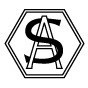 Curriculum Overview: GeographyCurriculum Overview: GeographyCurriculum Overview: GeographyCurriculum Overview: GeographyCurriculum Overview: GeographyCurriculum Overview: GeographyCurriculum Overview: GeographyAutumn 1Autumn 2Spring 1Spring 2Summer 1Summer 2Year 1Where do I live?Welcome to the UK.Let’s go to the beach!Year 2Where in the world am I?Comparing London and Kenya.Consolidation units:Continents, Cities, Capital Cities, Oceans, Poles.Year 3Where have you been on holiday?Where have you been on holiday?Rivers and the Water Cycle.Year 4The Tropics.Volcanoes and Earthquakes(Bay of Naples in Italy).Somewhere to settle (here and there).Link to Nantwich.Year 5North and South America.North and South America.Deforestation of the Rainforest.Year 6Maps and Mountains.Consolidation: Do I know my way around the world?Biomes, Vegetatian belts, Climate zones.